♥ The Mid-semester 1 Test covers:Unit Hello, Unit 1, Unit 2A, 2B (page 4 – 41 Student’s Book)TIẾNG ANH 6 RIGHT ON – MID-SEMESTER 1 TESTTime allotted: 60 minutesI. Pronunciation: Find the word that differs from the other three in the position of primary stress. (0.5 points)1. 	A. cottage	B. bookshop	C. curtain	D. canal2. 	A. prepare	B. finish	C. homework	D. practiceII. Choose the option (A, B, C or D) that best suits the blank in each sentence. (2.5 points)3. That is my ________. I put my clothes there.	A. fridge	B. bedside cabinet	C. fireplace	D. wardrobe4. There are ________ in the box.	A. two scarf	B. a scarf	C. some scarves	D. any scarves5. My brother can ________ martial arts. He’s in a judo club.	A. do	B. play	C. have	D. take6. My parents are from Russia and this is a picture of ________ house.	A. they’re	B. their	C. they	D. its7. My teacher is very ________. We laugh a lot in his lessons.	A. kind	B. polite	C. clever	D. funny8. There’s a big park ________ my house.	A. opposite	B. under	C. on	D. in front9. Student A: “What’s your new house like?”    Student B: “________”	A. There are four bedrooms.	B. My house is near the park. C. My house has got a garden. D. It’s small but cozy.10. Student A: “Are there curtains in your living room?”      Student B: “________”	A. No, there isn’t.	B. Yes, there are. C. No, I don’t. D. Yes, I have.11. What does the sign mean?12. What does the sign mean?III. Reading comprehension.Read the following passage and complete the tasks. (1.5 points)My name is Leo and I’m twelve years old. My family is very special to me. My dad’s from Spain. His name is Juan and he’s forty years old. He’s a doctor. My mum is younger than my dad and she isn’t Spanish. She’s American. Her name is Angelia and she’s a journalist. She’s very pretty. I’ve also got an older brother, Marcos. He’s a student. His favourite sports are hockey and basketball. We live in a small town in the north of England. It’s a nice town with a park, two supermarkets and a cinema. Our house is quite big. It has got two floors and six rooms with a beautiful garden. It isn’t near the park, but it is next to one of the supermarkets. It’s a great place to live.* Decide whether the statements that follow are True (T) or False (F). (1 point)				  True or False13. Leo’s parents are from Spain. 				14. Leo’s mother is a journalist. 				15. Leo’s favourite sports are hockey and basketball.				16. They live in the city in England.				* Choose the word or phrase that best fits the blank space in each sentence. (0.5 points)17. There are _______ rooms in Leo’s house.  	A. two	B. four	C. six	D. twelve18. Their house is next to the _______.	A. cinema	B. supermarket	C. park	D. gardenIV. Cloze testRead the passage, choose the option (A, B, C or D) that best suits the blank. (1.5 points)I live in Lewisburg, West Virginia. It’s small but clean and beautiful. (19) __________ only 4,000 people in Lewisburg but it has got the facilities of a big town. There are museums, cinemas and good shops. There’s a theatre, too. You can listen to fantastic music there. There’s also (20) __________ amazing bakery – my favourite shop in Lewisburg. You can buy great bread there every morning. However, there aren’t (21) __________ KFC restaurants. There’s also an old (22) __________ near my house where I can buy stamps and envelops. There are many detached (23) __________ in the suburbs with a beautiful garden. Lewisburg is a great place to visit and to live. There’s only one problem – it snows a lot (24) __________ the winter.19. A. They are	B. There are	C. Those are	D. These are20. A. the	B. a	C. an	D. some21. A. some	B. a	C. the	D. any22. A. toy store	B. library	C. post office	D. school23. A. house	B. houses	C. flats	D. bungalows24. A. in	B. on	C. at	D. withV. Verb forms and verb tensesComplete the sentences with the correct form of the verbs in brackets. (1 point)25. Samantha __________________ (do) her homework in the evening. 26. There __________________ (be) a kitchen, a living room and a bathroom downstairs. 27. My brothers __________________ (not/ walk) to school. They go to school by bus. 28. Jim and Sylvia __________________ (not/ be) the same age. He’s sixteen and she is fifteen. VI. Rearrange the groups of words in a correct order to make complete sentences. (0.6 points)29. I/ on/ half/ get/ six/ Monday/ up/ past/ at/.……………………………………..……………………………………..………………………30. is/ coffee/ There/ under/ a/ carpet/ the/ table/.……………………………………..……………………………………..………………………VII. Make questions for the underlined part. (1.2 points)31. It’s Mario’s umbrella.      ……………………………………..……………………………………..………………………32. The bedside cabinet is next to the bed.      ……………………………………..……………………………………..………………………33. Peter finishes school at 4:30 p.m.      ……………………………………..……………………………………..………………………VIII. Rewrite the following sentences without changing the meaning. (1.2 points)34. There are ten floors in the building.      → The building………………………………………………….…………………………………35. The bookcase is behind the armchair.     → The armchair is ….……………………………………..……………………………...36. Mr. and Mrs. Perry have got a son, Adam.     → Mr. and Mrs. Perry are ………..……………………………………..……………………… THE END EXTRA QUESTIONSPronunciation: Find the word whose underlined part differs from the other three in pronunciation. (0.75 points) 1. 	A. garden	B. wardrobe	C. carpet	D. bathroom2. A. coffee	B. sofa	C. pillow	D. Europe3. A. polite	B. kind	C. library	D. chimneyCloze test:Read the passage, choose the word/ phrase (A, B, C or D) that best suits the blank. (1.5 points)My name is Lin and I’m thirteen years old. I’m from China but I (1) __________ in Oxford now. I’ve got a large family. I’ve got two brothers and two sisters. My sisters and I like singing. We can sing very well. But my (2) __________ are sports. They are in the school basketball club.I (3) __________ my own room. I share one with my sisters, but it’s a large room so that’s OK. I’ve got a desk with my computer (4) __________ it. My house is in the suburbs, so we take a bus to school. School starts at nine. Lunch is at 1 o’clock. We buy lunch from the canteen. But some students bring their (5) __________. There are three lessons in the afternoon and school finishes at 4:00. Sometimes we (6) __________ our bikes in the park after school.1. A. come	B. live	C. go 	D. do2. A. brothers’s hobbies	B. brothers’ hobby	C. brothers’ hobbies	D. brothers hobbies3. A. haven’t got	B. don’t got	C. got	D. have got4. A. above	B. between	C. in	D. on5. A. sandwich	B. sandwiches	C. a sandwich	D. some sandwiches6. A. go with	B. drive	C. ride	D. moveJumbled words:Rearrange the groups of words in a correct order to make complete sentences. (0.3 points)1. some/ There/ singer/ on/ posters/ are / my/ the/ wall/ of/ favourite/.……………………………………..……………………………………..………………………Make questions:Make a suitable question for the underlined part. (0.4 points)1. My flat is on the fifth floor.      ……………………………………..……………………………………..………………………Listening:Listen to the conversation and decide whether the statements are True or False. (1 point)1. There are five people in Mamadou’s family.		2. There are beds in his room.		3. It takes him fifteen minutes to go to school. 		4. He goes to school on Saturday, too.		TA6 RIGHT ON – MID-SEMESTER 1 TESTANSWER KEYTime allotted: 60 minutesI. Pronunciation: Find the word that differs from the other three in the position of primary stress. (0.5 points)1. 	A. cottage	B. bookshop	C. curtain	D. canal2. 	A. prepare	B. finish	C. homework	D. practiceII. Choose the word/ phrase (A, B, C or D) that best suits the blank in each sentence. (2.5 points)3. That is my ________. I put my clothes there.	A. fridge	B. bedside cabinet	C. fireplace	D. wardrobe4. There are ________ in the box.	A. two scarf	B. a scarf	C. some scarves	D. any scarves5. My brother can ________ martial arts. He’s in a judo club.	A. do	B. play	C. have	D. take6. My parents are from Russia and this is a picture of ________ house.	A. they’re	B. their	C. they	D. its7. My teacher is very ________. We laugh a lot in his lessons.	A. kind	B. polite	C. clever	D. funny8. There’s a big park ________ my house.	A. opposite	B. under	C. on	D. in front9. Student A: “What’s your new house like?”      Student B: “________”	A. There are four bedrooms.	B. My house is near the park. 	C. My house has got a garden. 	D. It’s small but cozy10. Student A: “Are there curtains in your living room?”      Student B: “________”	A. No, there isn’t.	B. Yes, there are. 	C. No, I don’t. 	D. Yes, I have.11. What does the sign mean?12. What does the sign mean?III. Reading comprehension.Read the following passage and complete the tasks. (1.5 points)My name is Leo and I’m twelve years old. My family is very special to me. My dad’s from Spain. His name is Juan and he’s fourty years old. He’s a doctor. My mum is younger than my dad and she isn’t Spanish. She’s American. Her name is Angelia. She’s a journalist. She’s very pretty. I’ve also got an older brother. His name is Marcos. He’s a student. His favourite sports are hockey and basketball. We live in a small town in the north of England. It’s a nice town with a park, two supermarkets and a cinema. Our house is quite big. It has got two floors and six rooms with a beautiful garden. It isn’t near the park, but it is next to one of the supermarkets. It’s a great place to live.* Decide whether the statements that follow are True or False (1 point)				  True or False13. Leo’s parents are from Spain. 			False	14. Leo’s mother is a journalist. 			True	15. Leo’s favourite sports are hockey and basketball.			False	16. They live in the city in England.			False	* Choose the word or phrase that best fits the blank space in each sentence. (0.5 point)17. There are _______ rooms in Leo’s house.  	A. two	B. four	C. six	D. twelve18. Their house is next to the _______.	A. cinema	B. supermarket	C. park	D. gardenIV. Cloze testRead the passage, choose the word/ phrase (A, B, C or D) that best suits the blank. (1.5 points)I live in Lewisburg, West Virginia. It’s small but clean and beautiful. (19) __________ only 4,000 people in Lewisburg but it has got the facilities of a big town. There are museums, cinemas and good shops. There’s a theatre, too. You can listen to fantastic music there. There’s also (20) __________ amazing bakery – my favourite shop in Lewisburg. You can buy great bread there every morning. However, there aren’t (21) __________ KFC restaurants. There’s also an old (22) __________ near my house where I can buy stamps and envelops. There are many detached (23) __________ in the suburbs with a beautiful garden. Lewisburg is a great place to visit and to live. There’s only one problem – it snows a lot (24) __________ the winter.19. A. They are	B. There are	C. Those are	D. These are20. A. the	B. a	C. an	D. some21. A. some	B. a	C. the	D. any22. A. toy store	B. library	C. post office	D. school23. A. house	B. houses	C. flats	D. bungalows24. A. in	B. on	C. at	D. withV. Verb forms and verb tensesComplete the sentences with the correct form of the verbs in brackets. (1 point)25. Samantha ___does______ (do) her homework in the evening. 26. There ___is ______ (be) a kitchen, a living room and a bathroom downstairs. 27. My brothers ___don’t walk/ do not walk______ (not/ walk) to school. They go to school by bus. 28. Jim and Sylvia __aren’t/ are not_______ (not/ be) the same age. He’s sixteen and she is fifteen. VI. Rearrange the groups of words in a correct order to make complete sentences. (0.6 points)29. I/ on/ half/ get/ six/ Monday/ up/ past/ at/.I get up at half past six on Monday. / On Monday I get up at half past six.30. is/ coffee/ There/ under/ a/ carpet/ the/ table/.There is a carpet under the coffee table.VII. Make questions for the underlined part. (1.2 points)31. It’s Mario’s umbrella.      Whose umbrella is it?32. The bedside cabinet is next to the bed.      Where is the bedside cabinet?33. Peter finishes school at 4:30 p.m.      What time does Peter finish school? / When does Peter finish school?VIII. Rewrite the following sentences without changing the meaning. (1.2 points)34. There are ten floors in the building.      → The building has got/ has ten floors.35. The bookcase is behind the armchair.     → The armchair is in front of the bookcase.36. Mr. and Mrs. Perry have got a son, Adam.     → Mr. and Mrs. Perry are Adam’s parents/ Adam’s father and mother. THE END EXTRA QUESTIONSPronunciation: Find the word whose underlined part differs from the other three in pronunciation. (0.25 points) 1. 	A. garden	B. wardrobe	C. carpet	D. bathroom2. A. coffee	B. sofa	C. pillow	D. Europe3. A. polite	B. kind	C. library	D. chimneyCloze test:Read the passage, choose the option (A, B, C or D) that best suits the blank. (1.5 points)My name is Lin and I’m thirteen years old. I’m from China but I (1) __________ in Oxford now. I’ve got a large family. I’ve got two brothers and two sisters. My sisters and I like singing. We can sing very well. But my (2) __________ are sports. They are in the school basketball club.I (3) __________ my own room. I share one with my sisters, but it’s a large room so that’s OK. I’ve got a desk with my computer (4) __________ it. My house is in the suburbs, so we take a bus to school. School starts at nine. Lunch is at 1 o’clock. We buy lunch from the canteen. But some students bring their (5) __________. There are three lessons in the afternoon and school finishes at 4:00. Sometimes we (6) __________ our bikes in the park after school.1. A. come	B. live	C. go 	D. do2. A. brothers’s hobbies	B. brothers’ hobby	C. brothers’ hobbies	D. brothers hobbies3. A. haven’t got	B. don’t got	C. got	D. have got4. A. above	B. between	C. in	D. on5. A. sandwich	B. sandwiches	C. a sandwich	D. some sandwiches6. A. go with	B. drive	C. ride	D. moveJumbled words:Rearrange the groups of words in a correct order to make complete sentences. (0.3 points)1. some/ There/ singer/ on/ posters/ are / my/ the/ wall/ of/ favourite/.There are some posters of my favourite singer on the wall.Make questions:Make a suitable question for the underlined part. (0.4 points)1. My flat is on the fifth floor.      Which floor is your flat on?Listening:Listen to the conversation and decide whether the statements are True (T) or False (F). (1 point)1. There are five people in Mamadou’s family.	True	2. There are beds in his room.	False	3. It takes him fifteen minutes to walk to school. 	True	4. He goes to school on Saturday, too.	False		Tapescripts:Interviewer: In our programme today we interview a student from Africa. Let’s listen to his story. Boy: Good morning everyone. My name is Mamadou. I’m 13 years old. I live in Mali, West Africa.Interviewer: Good morning. Mamadou. Tell us about your family. Do you have a big family?Boy: Yes, I’ve got quite a big family. There are five people in my family – my parents, my brother, my little sister and me.Interview: Do you live in a house or a flat?Boy: We live in a small house. There are only two rooms: one for my parents and my little sister. The other room is for my brother and me. We haven’t got beds in the rooms so we sleep on the floor.Interviewer: Oh, I’m sorry to hear about that. Tell me about your day.Boy: I wake up at 5:00. I help my mother with the housework. Interviewer: How do you go to school?Boy: My brother and I walk to school. It takes us fiften minutes. Interviewer: When does school finish?Boy: School finishes at 4:00. After school, we do our homework and clean the house. On Saturday and Sunday, we don’t go to school. We can go fishing.Interviewer: Thank you so much Mamadou. And that’s all for our programme today. Thank you for listening. Goodbye.UNITSVOCABULARYGRAMMARUnit Hello- Countries & Nationalities- Sports- Family members- Appearance/ Character- Cardinal numbers (1-100)- Greetings- Introducing yourself to others- Classroom language- can- Subject personal pronouns- Possessive adjectives- The verb to be and have got- Possessive case (‘s – of the)- Adjectives- a/an – the - ImperativeUnit 1HOME & PLACES- Rooms/ Places of a house- Furniture & Appliances- House features- Ordinal numbers- Places in a town- Plurals- this/ these – that/ those- there is – there are- a/an – some – any- Prepositions of place- Possessive case (‘s’)Unit 2A, BEVERY DAY- Daily routine/ Free-time activities- The time- Linkers (first, then, after, next)- Present Simple- Prepositions of time (at, on, in)UBND QUẬN _________PHÒNG GIÁO DỤC VÀ ĐÀO TẠOĐỀ KIỂM TRA GIỮA HỌC KỲ INăm học 20__ - 20__MÔN TIẾNG ANH - LỚP 6Thời gian làm bài: 60 phútĐỀ KIỂM TRA GIỮA HỌC KỲ INăm học 20__ - 20__MÔN TIẾNG ANH - LỚP 6Thời gian làm bài: 60 phútTrường: ______________________________Họ tên: ______________________________ Lớp: _________Điểm Nhận xét của giáo viên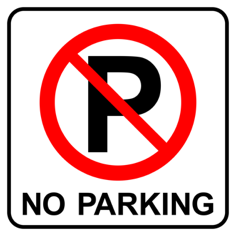 A. Park your car here.B. Don’t park your car here.C. There is a car park here.D. There aren’t any cars here.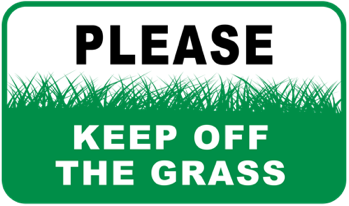 A. There is grass here.B. Please keep the grass.C. Don’t walk on the grass.D. Please stay on the grass.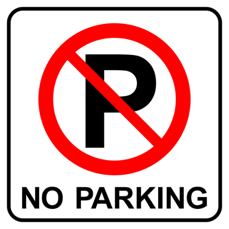 A. Park your car here.B. Don’t park your car here.C. There is a car park here.D. There aren’t any cars here.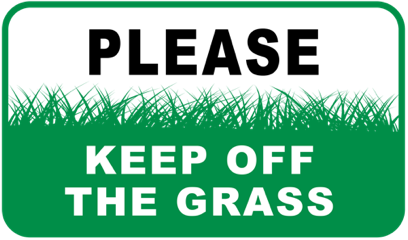 A. There is grass here.B. Please keep the grass.C. Don’t walk on the grass.D. Please stay on the grass.